Mall för projektavslutning av automationscheckVid ansökan om utbetalning av en automationscheck behöver ni kort redovisa resultatet av det genomförda automationsprojektet. Vi på Tillväxtverket vill gärna lära oss mer om vilken nytta, insikter och/eller lärdomar som automationschecken gett ert företag och hur ni kommer att gå vidare. Detta dokument skickas in tillsammans med er ekonomiska slutredovisning via "Min ansökan". under ”företagsstöd”.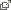 Observera att ingen sekretessbelagd information ska finnas i detta dokument. Organisationsnummer och namn ska vara samma som i ansökan. Summering av genomfört automationsprojekt, beskriv kortfattatDet färdigifyllda dokumentet sparas, antingen i word- eller pdf-format och bifogas ansökan om utbetalning av automationscheck via "Min ansökan". under ”företagsstöd”.Grundläggande uppgifter om företaget som söker automationscheckGrundläggande uppgifter om företaget som söker automationscheckDatumFöretagsnamnOrganisationsnummerKontaktpersonE-postadressTelefonnummerÄrende-ID Har ni genomfört ert automationsprojekt enligt projektplanen? JA/NEJOm inte förklara varför projektet inte gick som tänkt och vilken väg ni valt istället. Vilka delar inom projektet har varit framgångsrika och vilka delar har eventuellt varit mindre framgångsrika?Har projektet lett till den kunskapsökning inom automation som ni trodde?Förklara gärna med ett exempel Vad är ert nästa steg?Exempelvis: tekniska utredningar, inköp av robot, projektering eller utbildning av personal. Hur ser kompetensbehoven i företaget ut kopplat till automation?Begränsas företaget på något sätt av befintlig kompetens kopplat till era ambitioner att utveckla automationslösningar?Finns det ytterligare information om projektet eller resultatet som ni vill berätta om?Vi är intresserade av företag som vill berätta om goda exempel inom automation.Tror ni att ni kommer att ha gjort investeringar i en eller flera automationslösningar inom ett år?Beskriv kortfattat Anser ni att automationschecken minskat de tekniska och ekonomiska riskerna inför en investering i modern automationsteknik för er? JA/NEJHur troligt är det att ni hade genomfört denna, eller liknande aktivitet, med syfte att öka ert företags grad av automation utan hjälp från Robotlyftet och automationschecken?  Beskriv kortfattat